Av. Fernando Corrêa da Costa, 2367 Campus da UFMT - Bloco da Gráfica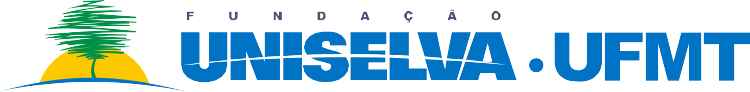 Bairro Boa Esperança CEP: 78.060-900 – Cuiabá-MTTelefone: 0xx65 3318-9800 www.fundacaouniselva.org.brEDITAL DE SELEÇÃO SIMPLIFICADA Nº 117/2018/UNISELVAFUNÇÃO: ESTAGIÁRIO DE EDUCAÇÃO FÍSICARELAÇÃO CANDIDATOS SELECIONADOS PARA ENTREVISTA                      Data: 01/ novembro /2018, Obs.: Os candidatos deverão comparecer ao Laboratório de Educação Física -NAFIMES- Ginásio de Esportes da FEF/UFMT.ORD.NOMEHORÁRIO01Marisa Santos Sousa08:00 hs